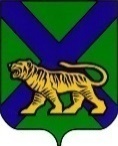 ТЕРРИТОРИАЛЬНАЯ ИЗБИРАТЕЛЬНАЯ КОМИССИЯ
ГОРОДА УССУРИЙСКАРЕШЕНИЕг. УссурийскОб утверждении плана обучения по программе «Организация деятельности территориальной избирательной комиссии» в 2020 годуНа основании пункта 9 статьи 26  Федерального закона «Об основных гарантиях избирательных прав и права на участие в референдуме граждан Российской Федерации», статьи 27 Избирательного кодекса Приморского края, руководствуясь Комплексом мер по обучению организаторов выборов и иных участников избирательного процесса, повышению правовой культуры избирателей на 2019-2021 годы, утвержденным постановлением Центральной избирательной комиссии Российской Федерации от 10 апреля 2019 года             № 200/1532-7, проектом постановления Центральной избирательной комиссии Российской Федерации (выписка из протокола заседания от 25 декабря 2019 года № 236-2-7), территориальная избирательная комиссия города Уссурийска РЕШИЛА:Утвердить план обучения по программе «Организация деятельности территориальной избирательной комиссии» в 2020 году (прилагается).Разместить настоящее решение на официальном сайте администрации Уссурийского городского округа в разделе «Территориальная избирательная комиссия города Уссурийска» в информационно-телекоммуникационной сети «Интернет».Председатель комиссии	                                                      О.М. МихайловаСекретарь комиссии					                              Н.М. Божко                                                                                           Приложениек решению территориальной избирательной комиссии города Уссурийскаот 22 января 2020 года № 250/1657План обучения по программе «Организация деятельности территориальной избирательной комиссии» в 2020 году_____________________________________22 января 2020 года                № 250/1657№ п\пНаименование мероприятия Срок исполненияОтветственныеЗаконодательство Российской Федерации о выборах и референдумах. Правовые основы деятельности территориальной избирательной комиссии. Организация и планирование работы территориальной избирательной комиссии. Организация и планирование работы участковой избирательной комиссии.в дни проведения заседаний территориальной избирательной комиссииМихайлова О.М.Божко Н.М.Делопроизводство в территориальной избирательной комиссии и участковой избирательной комиссии.в дни проведения заседаний территориальной избирательной комиссииМихайлова О.М.Божко Н.М.Формирование участковой избирательной комиссии и резерва составов участковых избирательных комиссий. Обучение участковых избирательных комиссий и резерва составов участковых избирательных комиссий.в дни проведения заседаний территориальной избирательной комиссииМихайлова О.М.Божко Н.М.Взаимодействие территориальной избирательной комиссии с избирательными комиссиями, органами государственной власти субъектов Российской Федерации, органами местного самоуправления, другими организациями и учреждениями, в том числе осуществляющими учет граждан по месту пребывания и по месту жительствав дни проведения заседаний территориальной избирательной комиссииМихайлова О.М.Божко Н.М.Назначение выборов в органы местного самоуправления. Календарный план выборов в органы местного самоуправления. Выдвижение и регистрация кандидатов, списков кандидатов при проведении выборов всех уровней.в дни проведения заседаний территориальной избирательной комиссииМихайлова О.М.Божко Н.М.Избирательные округа и избирательные участки. Регистрация (учет) избирателей, составление и уточнение списков избирателей.в дни проведения заседаний территориальной избирательной комиссииМихайлова О.М.Божко Н.М.Особенности работы территориальной избирательной комиссии при совмещении выборов.в дни проведения заседаний территориальной избирательной комиссииМихайлова О.М.Божко Н.М.Включение избирателя в список избирателей по месту нахожденияв дни проведения заседаний территориальной избирательной комиссииМихайлова О.М.Божко Н.М.Применение ГАС «Выборы» 
в деятельности территориальной избирательной комиссии.в дни проведения заседаний территориальной избирательной комиссииМихайлова О.М.Божко Н.М.Открытость и гласность в деятельности избирательных комиссийв дни проведения заседаний территориальной избирательной комиссииМихайлова О.М.Божко Н.М.Информирование избирателей.Предвыборная агитация. Ответственность за нарушение порядка проведения предвыборной агитациив дни проведения заседаний территориальной избирательной комиссииМихайлова О.М.Божко Н.М.Избирательный бюллетень. Организация и порядок голосования. Организация голосования вне помещения для голосования. Досрочное голосование при проведении выборов в органы местного самоуправления.в дни проведения заседаний территориальной избирательной комиссииМихайлова О.М.Божко Н.М.Организация работы территориальной избирательной комиссии и участковой избирательной комиссии
по подготовке к голосованию 
с использованием технических средствв дни проведения заседаний территориальной избирательной комиссииМихайлова О.М.Божко Н.М.Подсчет участковой избирательной комиссией голосов избирателей, составление протокола участковой избирательной комиссии об итогах голосования. Организация работы территориальной избирательной комиссии в день голосования, прием документов от участковой избирательной комиссии, установление итогов голосования в территориальной избирательной комиссии.в дни проведения заседаний территориальной избирательной комиссииМихайлова О.М.Божко Н.М.Финансовое обеспечение избирательных комиссий в период подготовки 
и проведения выборовв дни проведения заседаний территориальной избирательной комиссииМихайлова О.М.Божко Н.М.Контроль за поступлением 
и расходованием средств избирательных фондов.в дни проведения заседаний территориальной избирательной комиссииМихайлова О.М.Божко Н.М.Ответственность за нарушение избирательного законодательства. Участие представителей территориальной избирательной комиссии в административном судопроизводствев дни проведения заседаний территориальной избирательной комиссииМихайлова О.М.Божко Н.М.Управление конфликтами14.05.2020Михайлова О.М.Божко Н.М.Итоговое тестированиес 15.05.2020 по 29.05.2020Михайлова О.М.Божко Н.М.